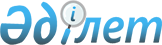 О внесении изменений в решение от 22 июля 2010 года N 27/212-IV "Об утверждении Правил определения размера и порядка оказания жилищной помощи"
					
			Утративший силу
			
			
		
					Решение Курчатовского городского маслихата Восточно-Казахстанской области от 26 июня 2012 года N 5/38-V. Зарегистрировано Департаментом юстиции Восточно-Казахстанской области 24 июля 2012 года за N 2608. Утратило силу - решением Курчатовского городского маслихата Восточно-Казахстанской области от 14 сентября 2018 года № 24/191-VI
      Сноска. Утратило силу - решением Курчатовского городского маслихата Восточно-Казахстанской области от 14.09.2018 № 24/191-VI (вводится в действие по истечении десяти календарных дней после дня его первого официального опубликования).

      Примечание РЦПИ.

      В тексте сохранена авторская орфография и пунктуация.
      В соответствии с подпунктом 15) пункта 1 статьи 6 Закона Республики Казахстан от 23 января 2001 года "О местном государственном управлении и самоуправлении в Республике Казахстан", пунктом 2 статьи 97 Закона Республики Казахстан от 16 апреля 1997 года "О жилищных отношениях", постановлением Правительства Республики Казахстан от 29 декабря 2011 года № 1626 "О внесении изменений в постановление Правительства Республики Казахстан от 30 декабря 2009 года № 2314 "Об утверждении Правил предоставления жилищной помощи" Курчатовский городской маслихат РЕШИЛ:
      1. Внести в решение от 22 июля 2010 года № 27/212-IV "Об утверждении Правил определения размера и порядка оказания жилищной помощи", (зарегистрировано в Реестре государственной регистрации нормативных правовых актов за номером 5-3-94, опубликовано в газете "7 дней" от 19 августа 2010 года № 33) следующие изменения:
      В приложении к указанному решению в "Правилах определения размера и порядка оказания жилищной помощи":
      1) в разделе 1 "Общие положения" пункт 2 изложить в следующей редакции:
      "2. Жилищная помощь предоставляется за счет средств местного бюджета малообеспеченным семьям (гражданам), постоянно проживающим в данной местности на оплату:
      расходов на содержание жилого дома (жилого здания) семьям (гражданам), проживающим в приватизированных жилых помещениях (квартирах) или являющимися нанимателями (поднанимателями) жилых помещений (квартир) в государственном жилищном фонде;
      потребления коммунальных услуг семьями (гражданами), являющимся собственниками или нанимателями (поднанимателями) жилища;
      услуг связи в части увеличения абонентской платы за телефон, подключенный к сети телекоммуникаций семьям (гражданам), являющимся собственниками или нанимателями (поднанимателями) жилища в порядке, установленном законодательством в области связи;
      арендной платы за пользование жилищем, арендованным местным исполнительным органом в частном жилищном фонде.
      Расходы малообеспеченных семей (граждан), принимаемые к исчислению жилищной помощи, определяются как сумма расходов по каждому из вышеуказанных направлений.";
      2) в разделе 2 "Порядок назначения жилищной помощи" пункт 4 изложить в следующей редакции:
      "4. Для назначения жилищной помощи семья (гражданин) обращается в уполномоченный орган с заявлением и представляет следующие документы:
      копию документа, удостоверяющего личность заявителя;
      копию правоустанавливающего документа на жилище;
      копию книги регистрации граждан;
      документы, подтверждающие доходы семьи. Порядок исчисления совокупного дохода семьи (гражданина Республики Казахстан), претендующей на получение жилищной помощи, определяется уполномоченным органом в сфере жилищных отношений;
      счета на потребление коммунальных услуг;
      счета о размерах ежемесячных взносов на содержание жилого дома (жилого здания);
      квитанцию-счет за услуги телекоммуникаций или копию договора на оказание услуг связи;
      счет о размере арендной платы за пользование жилищем, арендованным местным исполнительным органом в частном жилищном фонде, предъявленный местным исполнительным органом.";
      3) в разделе 3 "Размер жилищной помощи и нормативы содержания жилища и потребления коммунальных услуг" пункт 17 изложить в новой редакции:
      "17. Жилищная помощь определяется как разница между суммой оплаты расходов на содержание жилого дома (жилого здания), потребление коммунальных услуг и услуг связи в части увеличения абонентской платы за телефон, подключенный к сети телекоммуникаций, арендной платы за пользование жилищем, арендованным местным исполнительным органом в частном жилищном фонде, в пределах норм и предельно-допустимого уровня расходов семьи (граждан) на эти цели, установленных местными представительными органами.";
      4) пункт 19 исключить;
      5) в разделе 4 "Исчисление совокупного дохода граждан (семьи), претендующих на получение жилищной помощи" пункт 21 изложить в новой редакции:
      "21. Порядок исчисления совокупного дохода семьи (гражданина Республики Казахстан), претендующей на получение жилищной помощи, определяется согласно приказу Председателя Агентства Республики Казахстан по делам строительства и жилищно-коммунального хозяйства от 5 декабря 2011 года № 471 "Об утверждении Правил исчисления совокупного дохода семьи (гражданина), претендующей на получение жилищной помощи, а также на предоставление жилища из государственного жилищного фонда или жилища, арендованного местным исполнительным органом в частном жилищном фонде, (зарегистрировано в Реестре государственной регистрации нормативных правовых актов за номером 7412, опубликовано в газете "Казахстанская правда" от 31 марта 2012 года № 86)."
      2. Настоящее решение вводится в действие по истечении десяти календарных дней после дня его первого официального опубликования.
					© 2012. РГП на ПХВ «Институт законодательства и правовой информации Республики Казахстан» Министерства юстиции Республики Казахстан
				
Председатель сессии
К. Кусаинов
Секретарь Курчатовского
городского маслихата
Г. Карымбаева